Formato de servicio social o prácticas profesionalesFecha de solicitud: __________________________ Fecha de ingreso aproximado: __________________ Fecha de egreso aproximado: _________________Nombre: _____________________________________________________________ Edad: ___________Fecha de nacimiento: __________________________ Nacionalidad: _____________________________Celular: _______________________ Correo: ________________________________________________Domicilio: _____________________________________________________________________________________ Calle Número Delegación/Municipio Estado civil: ______________________________ Escolaridad: __________________________________ ¿Estudias? _______ ¿En dónde estudias/estudiaste? __________________________________________¿Qué estudias/estudiaste? _____________________________________________________________________________________ ¿Trabajas/Trabajaste? ________ ¿En dónde? ________________________________________________Personas que dependen de ti: _____________________________________________________________________________________ ¿Cómo te enteraste de Agua Clara A.C.? __________________________________________________________________________________________________________________________________________________________________________¿Qué te animó a integrarte con nosotros? __________________________________________________________________________________________________________________________________________________________________________ Escribe 3 cosas de ti que consideres como cualidades: _____________________________________________________________________________________ Escribe 3 cosas de ti que consideres como defectos: _____________________________________________________________________________________ Días y horario en el que prestarás tu servicio a Agua Clara A.C.: __________________________________________________________________________________________________________________________________________________________________________Nombre de la institución y persona que coordina tu carrera: _____________________________________________________________________________________ Teléfono: __________________________ Correo: ____________________________________________ Contacto de emergencia: _________________________________ Parentesco: ____________________ Alergias: ______________________________________________ Tipo de sangre: __________________¿Hay algo más que debamos saber? __________________________________________________________________________________________________________________________________________________________________________ _____________________________________________________________________________________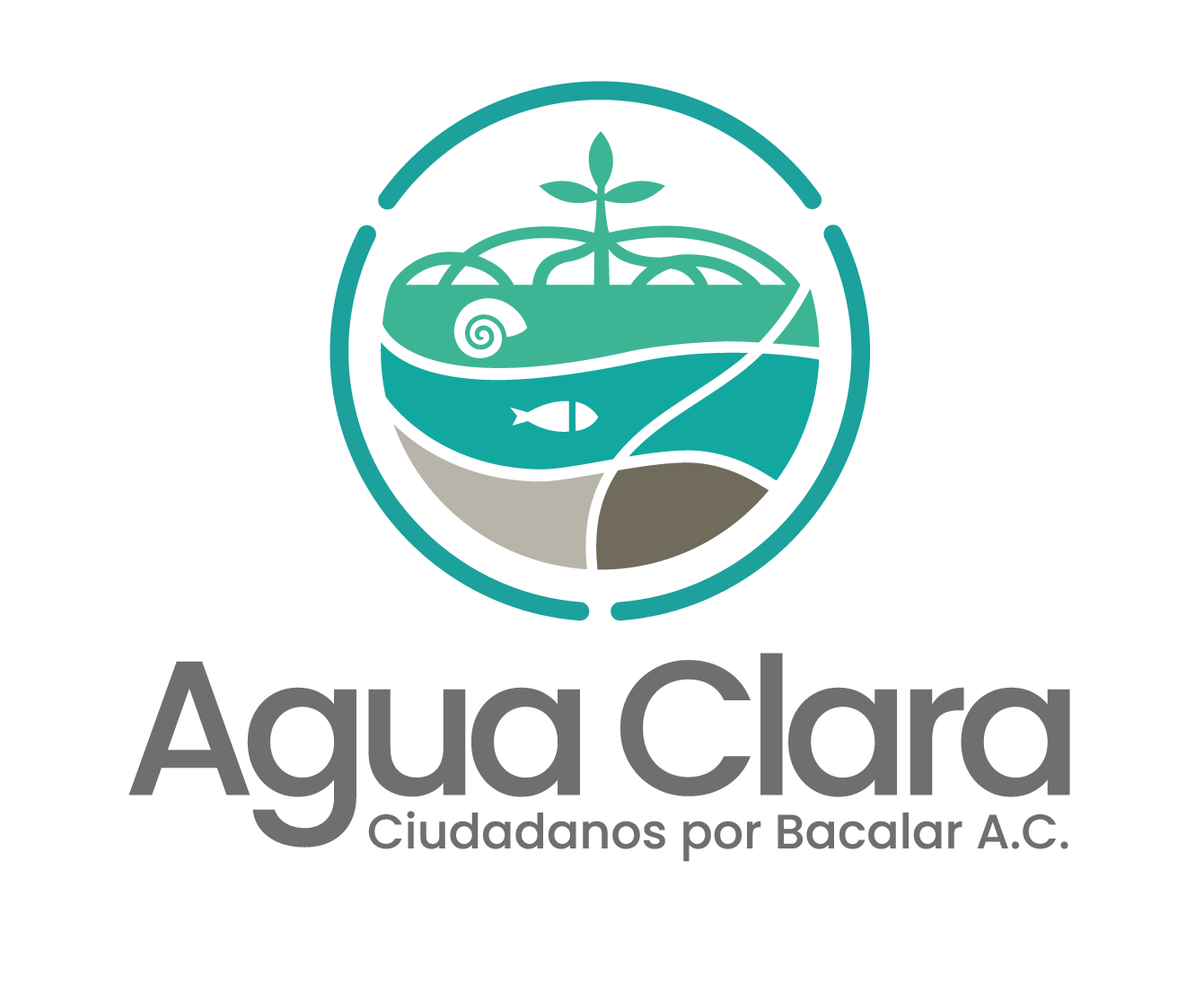 Nombre y firma